GOALS for STRUCTURE:GOALS for STRUCTURE:GOALS for DEVELOPMENT:GOALS for CONVENTIONS:Rubric for NARRATIVE WRITING - Eighth GradeRubric for NARRATIVE WRITING - Eighth GradeRubric for NARRATIVE WRITING - Eighth GradeRubric for NARRATIVE WRITING - Eighth GradeRubric for NARRATIVE WRITING - Eighth GradeRubric for NARRATIVE WRITING - Eighth GradeRubric for NARRATIVE WRITING - Eighth GradeRubric for NARRATIVE WRITING - Eighth GradeRubric for NARRATIVE WRITING - Eighth GradeRubric for NARRATIVE WRITING - Eighth GradeRubric for NARRATIVE WRITING - Eighth GradeRubric for NARRATIVE WRITING - Eighth GradeRubric for NARRATIVE WRITING - Eighth Grade1 point1.52 points2.53 points3.54 points4.55 points5.56 pointsTOTALS STRUCTURE STRUCTURE STRUCTURE STRUCTURE STRUCTURE STRUCTURE STRUCTURE STRUCTURE STRUCTURE STRUCTURE STRUCTURE STRUCTURE STRUCTURE OV
ERA
LLThe writer wrote the important part of an event bit by bit and took out unimportant parts.+ The writer wrote a story of one moment in time.+  The writer wrote a       story that has…tensionresolutionrealistic characters, conveys a theme.+ The writer wrote a story that…has characters that change, anddevelops a theme+ The writer …created well-developed characters who changeused the story to comment on a social issue+ The writer created… well-developed characters whose interactions build tension and change over timeLEADA beginning which showed what was happening and where.+ A beginning that also gave some clues to what would become the problem / conflict. + A beginning that set the plot in motion hinted at the theme+ A beginning that Includes the setting. + Includes details that point tothe central conflict,how story elements connect, ORkey character traits+ A beginning thathints at a bigger context byRevealing issues that have been brewingShowing how the setting affects the characterContextualizing a time in historyDeveloping one out or many points of view + A beginning thatintroduces a particular narrative voice and point of viewTRANSITIONSShowed how much time went by with words and phrases that mark time.+ Used transitional phrases to show the passage of time in complicated ways:things happening at the same timeflashbackflash-forward+ Used transitional phrases and clauses to alert readers to changes in…settingtonemoodpoint of view ORtime + Used transitional phrases and clauses to connect what happened to why it happened+ Used grammatical structuresparagraphingdescriptive phrases and clausesand text structureschapter divisions extended italicsto alert reader to changes + Use transitional phrases and clauses and grammatical structures …to demonstrate the passage of timeto connect parts of the story,to imply cause and effect, to raise questions, AND/ORto make allusionsRubric for NARRATIVE WRITING - Eighth GradeRubric for NARRATIVE WRITING - Eighth GradeRubric for NARRATIVE WRITING - Eighth GradeRubric for NARRATIVE WRITING - Eighth GradeRubric for NARRATIVE WRITING - Eighth GradeRubric for NARRATIVE WRITING - Eighth GradeRubric for NARRATIVE WRITING - Eighth GradeRubric for NARRATIVE WRITING - Eighth GradeRubric for NARRATIVE WRITING - Eighth GradeRubric for NARRATIVE WRITING - Eighth GradeRubric for NARRATIVE WRITING - Eighth GradeRubric for NARRATIVE WRITING - Eighth GradeRubric for NARRATIVE WRITING - Eighth Grade1 point1.52 points2.53 points3.54 points4.55 points5.56 pointsTOTALS STRUCTURE STRUCTURE STRUCTURE STRUCTURE STRUCTURE STRUCTURE STRUCTURE STRUCTURE STRUCTURE STRUCTURE STRUCTURE STRUCTURE STRUCTURE ENDINGAn ending that…Connected to the beginning or middle of the story.Used action, dialogue, or feeling, to bring story to a close.+ An ending that…Connected to the main part of the story.Gave the readers a sense of closure by the character’s…actionsdialoguenew realization+ An ending that…Connected to the themeShowed closure by the character’s…new dialogue, actions, OR inner thinking.realization or insight OR a change in the character+ An ending that showed clearly how…the character changes ORthe problem was resolvedIf no resolution, gave details to leave the reader thinking about the theme.+ If no resolution, circled back to the theme.+ An ending that gave the reader a sense of closure by…returning to a theme AND/ORrevealing how characters change+ An ending that suggested a social commentary.OGANIZATIONUsed paragraphs to show…time changesdifferent parts of the storywhen a new character was speaking+ Some parts of the story are longer and more developed than others.+ Used paragraphs purposefully, to show…time changessetting changesnew parts of the storyto create suspenseCreated a logical, clear sequence of events.  + Used traditional story structure to best bring out the meaning in the story:Rising actionConflictFalling action+ Modified a traditional story structure, dealing with time in purposeful ways to bring out the meaning of the story. + Used or adapted story structures and literary traditions to fit.+ Dealt with time purposefullyIntroducing multiple plot linesFlash-forwardsFlashbacksTOTAL for STRUCTURETOTAL for STRUCTURETOTAL for STRUCTURETOTAL for STRUCTURETOTAL for STRUCTURETOTAL for STRUCTURETOTAL for STRUCTURETOTAL for STRUCTURETOTAL for STRUCTURETOTAL for STRUCTURETOTAL for STRUCTURETOTAL for STRUCTURERubric for NARRATIVE WRITING - Eighth GradeRubric for NARRATIVE WRITING - Eighth GradeRubric for NARRATIVE WRITING - Eighth GradeRubric for NARRATIVE WRITING - Eighth GradeRubric for NARRATIVE WRITING - Eighth GradeRubric for NARRATIVE WRITING - Eighth GradeRubric for NARRATIVE WRITING - Eighth GradeRubric for NARRATIVE WRITING - Eighth GradeRubric for NARRATIVE WRITING - Eighth GradeRubric for NARRATIVE WRITING - Eighth GradeRubric for NARRATIVE WRITING - Eighth GradeRubric for NARRATIVE WRITING - Eighth GradeRubric for NARRATIVE WRITING - Eighth GradeRubric for NARRATIVE WRITING - Eighth Grade1 point1.52 points2.53 points3.54 points4.54.55 points5.56 pointsTOTALS TOTALS DEVELOPMENTDEVELOPMENTDEVELOPMENTDEVELOPMENTDEVELOPMENTDEVELOPMENTDEVELOPMENTDEVELOPMENTDEVELOPMENTDEVELOPMENTDEVELOPMENTDEVELOPMENTDEVELOPMENTDEVELOPMENTELABORATIONThe writer added more to the heart of the story, including:actionsdialoguethoughts and feelings+ The writer… developed characters, setting, and plot throughout this story, especially the heart of the story.+ To do this, the writer used a blend of…descriptionactiondialogue, ANDthinking.+ The writer developedrealistic charactersdetailsactiondialogue, ANDinternal thinkingand WHY they speak and act that way to contribute to the deeper meaning of the story.+ The writer developed the actiondialoguedetails, ANDinternal thinkingto convey the theme. + The writer showed what is specific about the main character.+ The writer developed the setting and the characters’ relationship to that setting.+ The writer developed complicated story elements, maybe by contrasting the character’s thinking with his or her actions or dialogue.+ The writer developed the main character’s relationship to other characters.+ The writer showed character flaws as well as strengths to add complexity.+ The writer used details to develop the theme.+ The writer developed complicated story elements through key details to add tension or meaning.+ The writer showed character flaws, strengths, and aspects that make them unique OR worthy of being written about. X 2CRAFTPACING/MOOD:  Made some parts of the story go quickly, some slowly.DESCRIPTION:  Included precise, sensory details and figurative language (simile, metaphor, personification) to bring his story to life.VOICE/TONE:  Used the storytelling voice and conveyed the emotion or tone of his story through:descriptionphrasesdialogue ANDthoughts.+ PACING/MOOD:  Slowed down the heart of the story and made less important parts shorter and less detailed.  Blended storytelling and summary as needed.+ DESCRIPTION:  Used precise, sensory details and figurative language so the readers could picture the…SettingCharacters, ANDEvents+ Used some objects or actions as symbols to bring forth meaning.+ VOICE/TONE:  Varied sentences to create tone.+ DESCRIPTION:  Wove together…Precise descriptionsFigurative languageANDSymbolismto help readers picture…SettingActionsEventsand to bring forth meaning. + VOICE/TONE:  Used language that fit the story’s meaning and contextEx. Different characters used different kinds of language + DESCRIPTION/MOOD: Used specific details and figurative language to help the reader understand the place and mood:Making an object or space symbolicUsing the weatherUsing repetition+ VOICE/TONE: Varied tone to match the variety of emotions experienced by the characters across the story. + DESCRIPTION/MOOD: Used specific details and figurative language to help the reader understand the place and mood:Making an object or space symbolicUsing the weatherUsing repetition+ VOICE/TONE: Varied tone to match the variety of emotions experienced by the characters across the story.+ MOOD:  Created a mood as well as a physical setting, and showed how the place changed or its relationships to the characters changed.+ DESCRIPTION:  Used symbolism to connect with a theme.+ TONE:  Varied tone to…bring out different perspectives within the story   ORto show a gap between the narrator’s point of view and that of other characters+ DESCRIPTION:  Used symbolism or metaphor for subtle as well as obvious connections to theme.+ TONE:  Varied the pace and tone to develop tension and/or different perspectives across the text.X 2TOTAL for DEVELOPMENTTOTAL for DEVELOPMENTTOTAL for DEVELOPMENTTOTAL for DEVELOPMENTTOTAL for DEVELOPMENTTOTAL for DEVELOPMENTTOTAL for DEVELOPMENTTOTAL for DEVELOPMENTTOTAL for DEVELOPMENTTOTAL for DEVELOPMENTTOTAL for DEVELOPMENTTOTAL for DEVELOPMENTTOTAL for DEVELOPMENTRubric for NARRATIVE WRITING - Eighth GradeRubric for NARRATIVE WRITING - Eighth GradeRubric for NARRATIVE WRITING - Eighth GradeRubric for NARRATIVE WRITING - Eighth GradeRubric for NARRATIVE WRITING - Eighth GradeRubric for NARRATIVE WRITING - Eighth GradeRubric for NARRATIVE WRITING - Eighth GradeRubric for NARRATIVE WRITING - Eighth GradeRubric for NARRATIVE WRITING - Eighth GradeRubric for NARRATIVE WRITING - Eighth GradeRubric for NARRATIVE WRITING - Eighth GradeRubric for NARRATIVE WRITING - Eighth GradeRubric for NARRATIVE WRITING - Eighth GradeCONVENTIONSCONVENTIONSCONVENTIONSCONVENTIONSCONVENTIONSCONVENTIONSCONVENTIONSCONVENTIONSCONVENTIONSCONVENTIONSCONVENTIONSCONVENTIONSCONVENTIONS0 points0 points0 points0 points3 points3 points3 points3 points6 points6 points6 pointsTOTALS SPELLINGThe writer spelled many simple words and homonyms incorrectly.The writer spelled many simple words and homonyms incorrectly.The writer spelled many simple words and homonyms incorrectly.The writer spelled many simple words and homonyms incorrectly.The writer used higher level words, but had trouble spelling some to many.The writer used higher level words, but had trouble spelling some to many.The writer used higher level words, but had trouble spelling some to many.The writer used higher level words, but had trouble spelling some to many.The writer spelled all (or almost all) words correctly.The writer spelled all (or almost all) words correctly.The writer spelled all (or almost all) words correctly.1 point1.52 points2.53 points3.54 points4.55 points5.56 pointsPUNCTUATIONUsed commas in long, complex sentences to make them clear.+ Used commas to set off introductory parts of sentences + Used commas to show direct address+ Used dashes, parentheses, colons, and semicolons to include extra detail and explanation+ Punctuated dialogue correctly+ Varied sentence structure (simple and complex)+ Used different sentence structures to achieve different purposes.+ Used verb tenses that shift when needed:flashbackback to present+ Decided between active and passive voice where appropriate + Used conventions to enhance meaning, pace, and tone.TOTAL for CONVENTIONSTOTAL for CONVENTIONSTOTAL for CONVENTIONSTOTAL for CONVENTIONSTOTAL for CONVENTIONSTOTAL for CONVENTIONSTOTAL for CONVENTIONSTOTAL for CONVENTIONSTOTAL for CONVENTIONSTOTAL for CONVENTIONSTOTAL for CONVENTIONSTOTAL for CONVENTIONS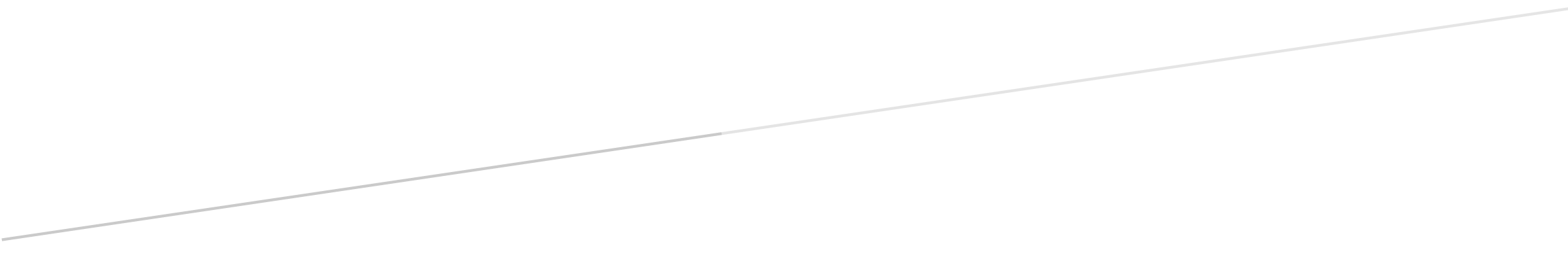 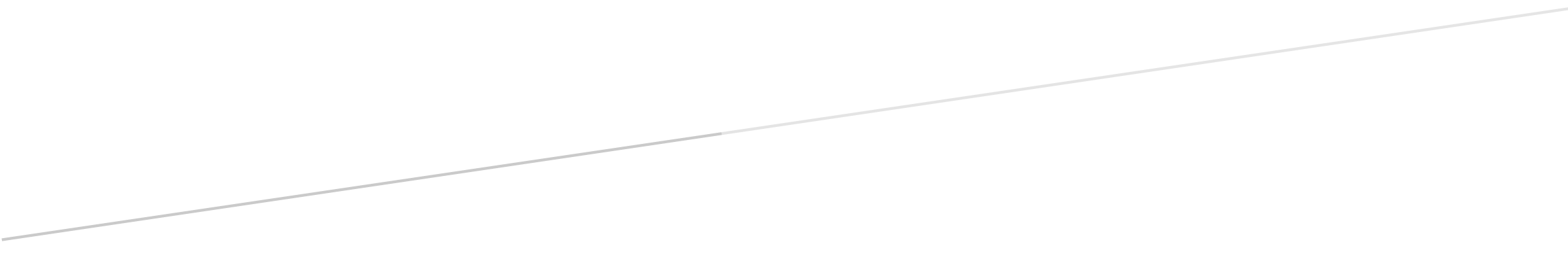 